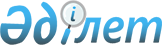 О внесении изменений в приказ Министра сельского хозяйства Республики Казахстан от 26 мая 2016 года № 236 "Об утверждении Положения о Комитете по управлению земельными ресурсами Министерства сельского хозяйства Республики Казахстан"Приказ Министра сельского хозяйства Республики Казахстан от 2 августа 2019 года № 286
      ПРИКАЗЫВАЮ:
      1. Внести в приказ Министра сельского хозяйства Республики Казахстан от 26 мая 2016 года № 236 "Об утверждении Положения о Комитете по управлению земельными ресурсами Министерства сельского хозяйства Республики Казахстан" (опубликован 1 июня 2016 года в информационно-правовой системе "Әділет") следующие изменения:
      в Положении о Комитете по управлению земельными ресурсами Министерства сельского хозяйства Республики, утвержденном указанным приказом:
      пункт 1 изложить в следующей редакции:
      "1. Комитет по управлению земельными ресурсами Министерства сельского хозяйства Республики Казахстан (далее - Комитет) является государственным органом и ведомством в пределах компетенции Министерства сельского хозяйства Республики Казахстан (далее - Министерство) осуществляющим стратегические, регулятивные, реализационные и контрольно-надзорные функции в сфере управления земельными ресурсами, возложенные на него Конституцией, законами, иными нормативными правовыми актами Республики Казахстан и настоящим Положением.";
      пункт 8 изложить в следующей редакции:
      "8. Юридический адрес Комитета: Республика Казахстан, 010000, город Нур-Султан, Есильский район, улица Мәңгілік ел, дом 8, административное здание "Дом министерств".";
      пункт 10 изложить в следующей редакции:
      "10. Комитет имеет подведомственную организацию – Республиканское государственное предприятие на праве хозяйственного ведения "Государственный институт сельскохозяйственных аэрофотогеодезических изысканий (ГИСХАГИ)".";
      подпункт 4) пункта 15 изложить в следующей редакции:
      "4) организация ведения государственного земельного кадастра и составление баланса земель Республики Казахстан на основании данных балансов земель областей, городов республиканского значения, столицы;";
      пункт 16 исключить;
      пункт 17 изложить в следующей редакции:
      "17. Задача: осуществление государственного контроля в сфере земельных отношений.
      Функции:
      1) осуществление контроля за законностью принятых решений уполномоченных органов областей, городов республиканского значения, столицы, районов, городов областного значения в области регулирования земельных отношений по обращениям физических и юридических лиц;
      2) осуществление контроля за законностью принятых решений местных исполнительных органов в области земельного законодательства Республики Казахстан с применением к нарушителям предусмотренных законодательных мер;
      3) осуществление государственного контроля за правильностью ведения государственного земельного кадастра и мониторинга земель;
      4) осуществление государственного контроля за использованием и охраной земель;
      5) рассмотрение дела об административных правонарушениях в области земельного законодательства в пределах компетенции;
      6) выдача обязательных для исполнения предписаний по устранению выявленных нарушений земельного законодательства в пределах компетенции;
      7) подготовка и предъявление исков в суд по вопросам, указанным в подпункте 4) пункта 1 статьи 148 Земельного кодекса Республики Казахстан.
      Комитет осуществляет иные функции, предусмотренные законами Республики Казахстан, актами Президента Республики Казахстан и Правительства Республики Казахстан.";
      подпункт 15) пункта 25 изложить в следующей редакции:
      "15) назначает по согласованию с Министерством руководителя подведомственной организации в установленном законодательством порядке;";
      приложение к Положению исключить.
      2. Комитету по управлению земельными ресурсами Министерства сельского хозяйства Республики Казахстан в установленном законодательством порядке обеспечить:
      1) направление копии настоящего приказа в Республиканское государственное предприятие на праве хозяйственного ведения "Институт законодательства и правовой информации Республики Казахстан" для включения в Эталонный контрольный банк нормативных правовых актов Республики Казахстан;
      2) размещение настоящего приказа на интернет-ресурсе Министерства сельского хозяйства Республики Казахстан;
      3) принятие иных мер, вытекающих из настоящего приказа.
      3. Контроль за исполнением настоящего приказа возложить на курирующего вице-министра сельского хозяйства Республики Казахстан.
      4. Настоящий приказ вводится в действие со дня его подписания.
					© 2012. РГП на ПХВ «Институт законодательства и правовой информации Республики Казахстан» Министерства юстиции Республики Казахстан
				
      Министр
сельского хозяйства
Республики Казахстан 

С. Омаров
